2024年赴海外升学选拔项目清单大学时间名额费用选拔条件资助情况新西兰怀卡托大学 University of  Waikato7月至2026年1月（3+1+0.5本硕连读项目）不限自费，根据专业不同，学费一年约16万人民币左右，如果大学三年的平均成绩达到80分，新西兰政府奖励约6-6.5万人民币，其余费用自理大三已修完所有本科课程（只剩毕业论文和实习，在我校只有部分学院的教学计划安排符合），本科平均成绩为B（75 分及以上），个别要求本科平均成绩为B-（70分及以上）；如有意向，大二学生也可提前报名准备雅思（学术类）总分6.5（各单项不低于6.0）或托福总分90，且写作不低于21或PTE（学术类）总分56，且PTE交际技能分数不低于46，或参加新西兰怀卡托大学认可的Academic English Level 5 课程学习，或怀卡托大学接受的其它英语能力证明学校须为拟申请本项目的学生出具支持函，确认学生已完成除论文或毕业设计以外所有课程，且根据进度，预计学生可以完成论文或毕业设计，并顺利毕业报名请加老师微信了解详情，微信号：NZSECC（5）报名时间截止：2024年5月17日每个学生资助不超过3万元人民币，具体额度由工作小组根据具体项目进行确定英国北安普顿大学University of  Northampton9月至次年8月（3+1双学位项目）不限自费，学费16,500英镑/年，其余费用自理（1）在读三年级本科生，完成前三年学习且英语成绩达到相关要求；如有意向，大二学生也可提前报名准备
（2）学术要求：顺利完成国内规定的所有课程，品学优良（3）雅思6.0分（单项不低于5.5分）/雅思5.5（单项不低于5.5）或通过北安内测考试，接受多种入学英语语言类型，详见：https://www.northampton.ac.uk/international/english-language-requirements/北安负责人：黄老师、李老师，电话：020-87600630，电邮： chinaoffice@northampton.com.cn，微信：UON_UK报名时间截止：2024年5月30日每个学生资助不超过3万元人民币，具体额度由工作小组根据具体项目进行确定英国北安普顿大学 University of Northampton9月至2026 年8月（3+1+1本硕连读项目）不限自费，学费16,500英镑/年，其余费用自理大三在读学生，完成前三年学习且英语成绩达到相关要求；如有意向，大二学生也可提前报名准备（2）学术要求：顺利完成国内规定的所有课程，品学优良（3）本科生：雅思6.0分（单项不低于5.5分）/雅思5.5（单项不低于5.5）或通过北安内测考试，硕士生：雅思6.5分（单项不低于5.5分，写作不低于6）或通过北安内测考试，北安接受多种入学英语语言类型，详见：https://www.northampton.ac.uk/international/english-language-requirements/（4）学生参加3+1项目顺利毕业并且获得两校本科学位后可直申北安硕士课程，免考雅思，进行硕士阶段的学习，并享受不少于4,500英镑北安校友奖学金（5）北安负责人：黄老师、李老师，电话：020-87600630，电邮：chinaoffice@northampton.com.cn，微信：UON_UK（6）报名时间截止：2024年5月30日每个学生资助不超过3万元人民币，具体额度由工作小组根据具体项目进行确定英国诺丁汉大学 University of Nottingham10月21日-次年5月2日或次年2月17日-次年8月15日（3.5+0.5+1项目）不限自费，在线硕士预科课程（6个月）学杂费为15,600英镑，约14万人民币左右；一年制硕士学费平均24,000至26,000英镑，约22-23万人民币左右，其余费用自理（1）本科前三年均分在70%以上，并能保证毕业时保持70%以上且在硕士入学前拿到学位证、毕业证；如有意向，大二学生也可提前报名准备（2）仅接受四年制本科在读学生，读完前三年，在读大四时同时入读在线课程（3）雅思均分5.5，单项不低于5.0，可接受多种语言类型：雅思/雅思Indicator、多邻国、KITE（Kaplan内测）、Language Cert、PTE、Skills for English UKVI、托福 iBT，托福 at home（4）诺丁汉负责人：沈老师，电邮：82476870@qq.com，微信：sam20210508（5）报名时间截止：2024年5月30日每个学生资助不超过3万元人民币，具体额度由工作小组根据具体项目进行确定英国伦敦金斯顿大学 Kingston University London9月至次年7月（3+1本硕双学位项目）不限自费，学费16,900-21,900英镑/年（约人民币15-20万元），其余费用自理（1）大三在读学生，完成上海商学院相关专业本科前三年的课程且学校三年总平均成绩不低于70分；如有意向，大二学生也可提前报名准备（2）雅思达到6.5（单项不低于6.0）可直接获得无条件录取通知书，雅思达到4.5可申请参加英国金斯顿大学线上英语课程，英语课程考核成绩通过即等同于雅思成绩达标（3）大三学生所在学院须为拟申请本项目的学生出具完学证明，证明学生已完成本科相关课程并准备毕业，且根据进度，预计学生可以完成论文或毕业设计，学生将在大学结束时正式获得学位证书学生需在大四下学期（硕士就读第二学期）回国参加毕业答辩等相关事宜根据学校学分认定办法：本科生赴国（境）外高校学习一学期的学分认定最高25学分金斯顿负责人：KUshanghai ，电邮： shanghai@kingston.ac.uk，微信：KU_Shanghai ，扫下方二维码。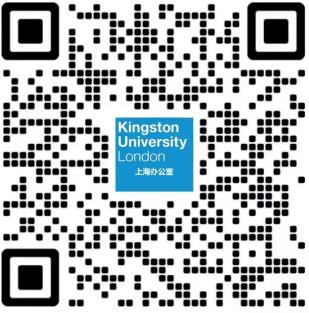 （6）报名时间截止：2024年5月30日每个学生资助不超过3万元人民币，具体额度由工作小组根据具体项目进行确定